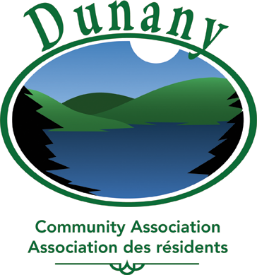 2016 Annual General Meeting – Assemblée générale annuelle 2016 Sunday, July 24, 2016 (9:00 AM) – Dimanche le 24 juillet 2016Dunany Country Club.1	Call to Order						JR	              WE HAVE QUORUM2	Approval of the Agenda					JR	                   PROPOSED: NANCY FARAH   SECONDER: JUNE PARKER								3	Annual General Meeting, July 12, 2015			JR		   a) Review and Approval of Minutes				   b) Business Arising NONE4 	President’s Report	                 DUNANY IS A VERY SPECIAL PLACE TO LIVE AND ENJOYSO CLOSE TO MONTREAL    FISHING   GOLFING   (WORKOUT AT THE SAME TIME)DCA IS AN ORGANIZATION THAT CARES.MANY ACTIVITIES   ALL ORGANIZED BY VOLUNTEERS IT IS A HERITAGE THAT IS SUPPORTED BY YOUR DUES5	Reports a) Environnent			           	               	JPDEPUIS 10 ANS JE SUIS RESPONSIBLE DES LACS    FRANCE, FRANCOIS, RICK, SHERYL AND LOIS AND JIMVERIFIENT LA TRANSPARENCE AU MOINS 10 FOIS PAR ETELES LACS SONT EN EXCELLENTE CONDITION  MAIS IL NE FAUT PAS S’ASSOIR SUR NOS AQUIS.   ON RECOMMENDE  LA VIDANGE SELECTIVE DE VOS SYSTEMES SEPTIQUES, CE  QUI EST MAINTENANT LA NORMELES INSTALLATIONS SEPTIQUES ONT UNE IMPORTANCE FONDAMENTALE, N’HESITEZ PAS A ME CONTACTER SI VOUS AVEZ BESOIN D’INFORMATION SUR CE SUJETLE LAVAVE DES EMBARCATIONS EST AUSSI PRIMORDIAL POUR PROTEGER NOS LACSb) Roads & Beavers		                             	RP +JP	  DUNANY RD ABOUT 1-3 YRS BEFORE RENOVATIONROSS RD WAS REDONE THIS YR   BUT SOME FINISHING TO BE DONECULVERT ON BOYD RD TO BE CAHANGED IN AUGUST 2016MCDOUGAL RD SOME CHANGES ARE FORESEEN AND DISCUSSIONS TO FOLLOWWALKING TRAIL AND BIKE PATH THIS FALL   SHOULD GO FROM CURRAN LAKE TO THE CHURCH ABOUT 2 KM   INFORMATION TO BE FOLLOWED ON THE WEB SITE   .  SKIDOOS TO BE USED FOR PACKING THE TRAIL ONLY AND WAYS TO PRESERVE THE TRAIL FOR NON MOTORISED ACTIVITIES WILL BE PUT IN PLACE.MARCEL HARVEY MENTIONNE QU’IL EST DIFFICILE DE NEGOCIER AVEC LE MTQ POUR AMENER DES CHANGEMENTS SUR LE CHEMIN DUNANY.BEAVERS: M MARCEL GAUTHIER IS NOW IN CHARGE OF TAKING CARE OF THE BEAVER POPULATION0 CASTOR  SUL LE LAC BOYD PRESENTEMENTLAC CLAIR   IL Y A PEU D’ACTIVITES   LAC BLACK   2 BEAVERS WERE CAUGHT AND DISPLACED AS WELL AS ON CURRAN   LAKEONLY JUVENILE BEAVERS REMAINMR GAUTHIER MAKES MONTHLY INSPECTIONS AND AFTER 2 YEARS HE KNOWS THE TERRITORY VERY WELL  c) Activities &Participation				LFMANY ACTIVITIES IN DUNANY.  INFORMATIONS ON THE WEBSITECHILDREN’S PROGRAM   AT THE GOLF AND LAKE LOUISA DO EXIST FOR THE BENEFIT OF ALL THAT ARE INTERESTEDWE WILL HAVE A BOOK BOX   THAT SHOULD BE PLACED AT THE ENTRANCE OF BOYD LAKEA TRIATHLON WILL POSSSIBLY HAPPEN EVERY 2 YEARS  d) Fish stocking	  					JRREPORT FROM ROD   LAST YEAR  BOYD AND CURRAN WERE THE RECIPIENTS OF THE NEW FISH STOCKINGGOOD FISHING …RESTCKING:RAINBOW IN BLACK LAKE IN 2016SPECKLEDS IN CLEAR IN 2016  e) Security						SJC	  FEW EVENTS WERE REPORTED ON CURRAN BUT WE DO HAVE A PROBLEMSO MORE SIGNS WILL BE PUT UP TO INCREASE VIGILANCEJUNE IS THE CONTACT WITH THE AUTHORITIESCONTINUE TO BE OBSERVANT AND TAKE LICENCE PLATE NUBERS AND NOTE IF THERE ARE STICKERS ON THE OBSERVED VEHICULES…THIS HELPS A LOT TO TRACK DOWN THE OFFENDERSf) Communications					JP	  	THE WEBSITE   IS TO BE DEVELLOPPED TO BECOME THE BEST WEBSITE       FOR YOUR BEBEFIT…..PLEASE PROVIVE YOUR CHANGES OF ADDRESS ETC...6	Financial Review		FULL REPORT TO BE FOUND ON DCA WEBSITE					   a) Membership						JP	                      LAST YR 81%    PLEASE DO NOT FORGET TO CONTRIBUTE YOUR 40$		   b) Financial Statements 2014 and 2015 Budget		BSJ                      BUDGET : REVENUS ET DEPENSES EXPLIQUEES PAR LE TRESORIER                      NOTE THAT WE MANAGE THE MONEY FOR SPANK                       LES PREVISIONS POUR 2016 SONT PRESENTEES  	   c) Financial Review Committee		- 2015 Report		- 2016 Committee    ANABELLE WOOD ACEPTS TO REVIEW AGAIN NEXT YEAR                  ADOPTION                 PROPOSER   LYNN       SECONDER   FARREL HYDE	  d) 2017 Fees						JR7.	Nominating Committee Report				RPAppointment of 2017 Committee members    GEOF BEST   AND JOHN WILSONPROPOSED:  STAN ROY    TO BE PART OF THE BOARD THIS COMING YR TO           REPLACE NANCY HUMBEROTHER ACTIVE MEMBERS WILL REMAIN ON THE BOARD FOR 2016-2017PRESIDENT:  JOHN RIVIEREVICE PRESIDENT:  TO BE DETERMINEDPAST PRESIDENT:  ROBERT PERCYSECRETARY: MAURICE PILONCOMMUNICATIONS : JACQUES PIGEONTREASURER : BENOIT ST-JACQUESDIRECTORS:  SHERYL JACKSON, BONNY SWAINE, LOIS FINCH9. 	Other business							               SUGGESTIONS RE:  ADVERTISING THE IMPORTANCE OF WASHING THE BOATSBY EVERYONE INCLUDING RENTERS.  INFORMATION IS SENT TO EVERYONE WHO LIVES IN THE AREAYOUR CCOPERATION AND VIGILANCE ARE ALWAYS WELCOMED10. 	AdjournmentSECETARY Maurice Pilon